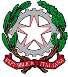 Istituto Comprensivo Statale Giovanni XXIIIVia Ofanto 29 - 76017 San Ferdinando di Puglia (BT) - Tel. e fax Presidenza: +39 0883 621135 - Tel. Segreteria: +39 0883 621186 e-mail: fgic871006@istruzione.it - e-mail PEC: fgic871006@pec.istruzione.it - Sito WEB di Istituto:http://www.icgiovanni23.edu.it/joomla3/  Codice Meccanografico: FGIC871006 - Codice Fiscale: 90095100724 - Codice Univoco Ufficio:UF5J1IAllegato 5DICHIARAZIONE di “NULLA E’ VARIATO”relativamente alla propria situazione ai fini dell’aggiornamento della graduatoria interna di IstitutoAl Dirigente Scolastico dell’Istituto Comprensivo "Giovanni XXIII"di San Ferdinando di PugliaIl/la sottoscritto/a …………………………………………………………………………………………………………………………………………………………………………………………docente di (cl. conc.) ……………………………………… / personale ATA profilo	titolare presso codestoIstituto, ai fini dell’aggiornamento della graduatoria interna d’istituto a.s. 2019/2020DICHIARAsotto la propria responsabilità:che, relativamente all'aggiornamento della graduatoria interna, NULLA E' VARIATO RISPETTO ALL'ANNO PRECEDENTE, fatto salvo il punteggio derivante dal servizio effettuato nell’a.s. 2018/2019 (personale docente) e a.s. 2019/20 (personale ATA), ed in particolare si confermano i dati per le esigenze di famiglia.Data 	Firma  	